__________________________________________________________________Об утверждении Плана мероприятий по противодействию коррупции в сельском поселении Старояшевский сельсовет муниципального района Калтасинский район Республики Башкортостан на 2019-2021 годы    Руководствуясь Указом Президента Российской Федерации от 29.06.2018 года №378 «О Национальном плане противодействия коррупции	 на 2018-2020  годы», пунктом 33 части 1 статьи 15 Федерального закона от 06.10.2003 года №131-ФЗ  «Об общих принципах организации местного самоуправления в Российской Федерации», статьей 4 Закона Республики Башкортостан от 13.07.2009 года №145-з «О противодействии коррупции в Республике Башкортостан», распоряжением Главы Республики Башкортостан от 24.12.2018 года №РГ-280 «Об утверждении Плана мероприятий по противодействию коррупции в Республике Башкортостан на 2019-2021 годы», ПОСТАНОВЛЯЮ:1. Утвердить прилагаемый План мероприятий по противодействию  коррупции в сельском поселении Старояшевский сельсовет муниципального района  Калтасинский район Республики Башкортостан на 2019 - 2021 годы (далее -  План).2. Исполнителям мероприятий Плана ежеквартально представлять в отдел кадровой работы и правового обеспечения Администрации муниципального района Калтасинский район Республики Башкортостан информацию о результатах выполнения мероприятий Плана к 1 числу месяца, следующего за отчетным кварталом, по итогам года – к 20 декабря текущего года.3.  Контроль за исполнением настоящего постановления оставляю за собой. Глава сельского поселения                                                Г.В.МатвеевПриложение к постановлениюАдминистрации сельского поселенияСтарояшевский сельсовет № 01 от 15 января 2019гПлан противодействия коррупции в сельском поселении Старояшевский сельсовет муниципального района Калтасинский район Республики Башкортостан на 2019 годУправляющий делами                                                 И.И. АклиеваБАШҠОРТОСТАН РЕСПУБЛИКАҺЫНЫҢ ҠАЛТАСЫ РАЙОНЫМУНИЦИПАЛЬ РАЙОНЫНЫҢИҪКЕ ЙӘШ АУЫЛ СОВЕТЫАУЫЛ БИЛӘМӘҺЕХАКИМИӘТЕАДМИНИСТРАЦИЯСЕЛЬСКОГО ПОСЕЛЕНИЯ СТАРОЯШЕВСКИЙ СЕЛЬСОВЕТМУНИЦИПАЛЬНОГО РАЙОНАКАЛТАСИНСКИЙ РАЙОНРЕСПУБЛИКИ БАШКОРТОСТАНҠ А Р А Р15 ғинуар 2019 й.№ 01П О С Т А Н О В Л Е Н И Е15 января 2019 г.№МероприятияОтветственные исполнителиСроки исполнения1Принятие плана по противодействию коррупции на 2018 годАдминистрация СПI квартал2Проведение антикоррупционной экспертизы нормативных правовых актов и проектов нормативных правовых актовАдминистрация СПI-IV кварталы3Обеспечение проведения независимой антикоррупционной экспертизы и общественного обсуждения проектов нормативных правовых актов и действующих нормативных правовых актов и мониторинга практики правопримененияАдминистрация СПпостоянно4Представление в Аппарат межведомственного Совета общественной безопасности  республики Башкортостан  сведений  мониторинга хода реализации мероприятий по противодействию коррупции Администрация СПежеквартально5Проведение анализа соблюдения запретов, ограничений и требований, установленных в целях противодействия коррупции, в том числе касающихся получения подарков отдельными категориями лиц, выполнения иной оплачиваемой работы, обязанности уведомлять об обращениях в целях склонения к совершению коррупционных правонарушенийАдминистрация СПII-III кварталы6Проведение анализа поступивших сведений о доходах, расходах, об имуществе и обязательствах имущественного характера лиц, замещающих муниципальные должности, должности муниципальной службыАдминистрация СПМай- июнь7Проведение анализа сведений (в части, касающейся профилактики коррупционных правонарушений), представленных кандидатами на должности в органе местного самоуправления  Администрация СПпостоянно8Организация проведения оценки коррупционных рисков, возникающих при реализации полномочий, и внесение уточнений в перечень должностей муниципальной службы, замещение которых связано с коррупционными рисками Администрация СПпостоянно9Обеспечение выполнения требований законодательства о предотвращении и урегулировании конфликта интересов муниципальной службеАдминистрация СПпостоянно10Выявление случаев несоблюдения лицами, замещающими муниципальные должности, должности муниципальной службы, запретов, ограничений и требований, установленных в целях противодействия коррупции, в том числе мер по предотвращению и (или) урегулированию конфликта интересов. Обеспечение применения предусмотренных законодательством мер юридической ответственности в каждом случае несоблюдения указанных запретов, ограничений и требований. Освещение информации о фактах нарушений и принятых мер ответственностиАдминистрация СПпостоянно11Повышение квалификации муниципальных служащих, в должностные обязанности которых входит участие в противодействии коррупцииАдминистрация СПпостоянно12Рассмотрение не реже одного раза в квартал вопросов правоприменительной практики по результатам вступивших в законную силу решений судов, арбитражных судов о признании недействительными ненормативных правовых актов, незаконными решений и действий (бездействия) государственных органов Республики Башкортостан, органов местного самоуправления и их должностных лиц в целях выработки и принятия мер по предупреждению и устранению причин выявленных нарушенийАдминистрация СПпостоянно13Продолжение организации и обеспечения работы по предупреждению коррупции в подведомственных организацияхАдминистрация СПпостоянно14Проведение в подведомственных учреждениях и организациях проверок соблюдения требований статьи 13.3 Федерального закона «О противодействии коррупции», в том числе наличия необходимых правовых актов, содержания планов мероприятий по противодействию коррупции и их реализации, принимаемых мер по выявлению, предотвращению и урегулированию конфликта интересовАдминистрация СПпостоянно15Обеспечение наполнения подразделов, посвященных вопросам противодействия коррупции, официальных сайтов в соответствии с требованиями Указа президента Республики Башкортостан от 29.04.2014 №УП-108Администрация СПпостоянно16Проведение мониторинга коррупционных коррупционных проявлений посредством анализа жалоб и обращений граждан и организаций, а также публикаций в СМИ, своевременное их рассмотрение и принятие мер по указанным фактамАдминистрация СПпостоянно17Реализация Комплекса мероприятий по совершенствованию информационной политики в сфере противодействия коррупции, утвержденного Комиссией по координации работы по противодействию коррупции в Республике БашкортостанАдминистрация СПпо отдельному плану18Проведение мероприятий, посвященных Международному дню борьбы с коррупциейАдминистрация СПпостоянно19Проведение анализа исполнения гражданами, замещающими должности, включенные в перечни, установленные нормативными правовыми актами Российской Федерации, и организациями обязанностей, предусмотренных статьей 12 Федерального закона «О противодействии коррупции». При выявлении нарушений информирование органов прокуратурыАдминистрация СП1 квартал20Проведение анализа на предмет аффилированности либо наличия иных коррупционных проявлений между должностными лицами заказчика и участника закупок. Обеспечение проведения аналогичного анализа в подведомственных организацияхАдминистрация СП, централизованная бухгалтерияежеквартально21Разработка и принятие нормативных правовых актов в сфере противодействия коррупции22Проведение мероприятий, направленных на обеспечение исполнения требования о заполнении с 1 января 2019 года с использованием специального программного обеспечения «Справки БК», справок о  своих доходах, расходах, об имуществе и обязательствах имущественного характера, о доходах, расходах, об имуществе и обязательствах имущественного характера своих супругов и несовершеннолетних детей, всеми лицами, претендующими на замещение должностей или замещающими должности, осуществление полномочий по которым влечет за собой обязанность представлять указанные сведенияАдминистрация сельского поселения1 кв. 2019г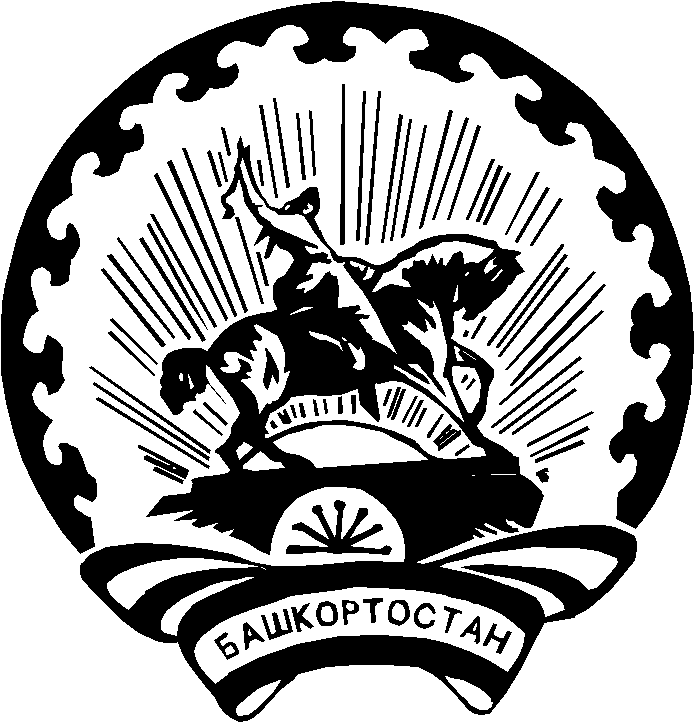 